Название и № по каталогу: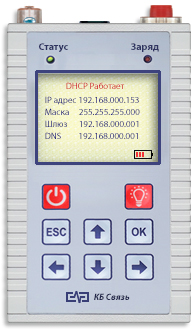 "Порт-2М" - № 5800 8.13
Включен в Реестр промышленной продукции, произведенной на территории РФ﻿№ записи:   466\12\2023
НАЗНАЧЕНИЕ И ОСНОВНЫЕ ФУНКЦИИ:измерение мощности оптического излучения (дБм) и определения потерь в волоконно-оптических световодах и кабелях;идентификация волокна в кассетах, обнаружение некачественных контактов, трещин,  сварочных стыков, обрывов, перегибов оптического волокна  визуальным методом;диагностика компонентов глобальных и локальных вычислительных сетей на физическом и сетевом уровнях;определение технического состояния и схемы разводки медного кабеля  типов UTP,   FTP.          Ethernet-тестер:определение активного оборудования.PING-тест: функция ping-теста имеет возможность опрашивать хосты (узлы), как по IP адресу, так и по имени сервера;DHCP-тест: поиск DHCP сервера в локальных сетях;режим быстрого старта ping-теста по сохраненным пользователем адресам.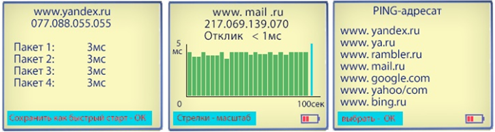 
Измеритель мощности оптического сигнала:диапазон калиброванных длин волн (нм):  650 до 1650; калиброванные длины волн (нм): 850,1300,1310,1490,1550,1625;диапазон мощности входного сигнала (дБм): +5 ... -60;разрешение (дБм): 0,01;погрешность: не более 5%;тип разъема: универсальный со сменными насадками SC, FC, ST.сохранение результатов измерения: 1000шт;выгрузка данных на ПК, формирование отчетов.Визуальный дефектоскоп:длина волны: 650нм.рабочее расстояние: до 8 км.тип разъема: универсальный разъем 2,5 мм FC/UPC.режим работы: непрерывный CW и импульсный 2Гц.LAN-тестер:определение правильности обжимки проводов (карта проводов);определение повреждений в кабеле:- обрыв жилы кабеля и определение   расстояния до  обрыва
  по каждой жиле до 300м;
- короткое замыкание между жилами;
- перепутанные жилы в паре (reversed pair);
- перепутанные жилы разных пар (crossed wires);
- расщепленная пара (split pair);  
идентификация типа соединения 10/100/1000 Base T;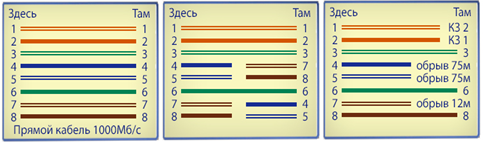 генерация тонального сигнала для сортировки жил и идентификации порта кросса, контактным способом при помощи комплектного «оконечника» или бесконтактным (бесконтактный пробник поставляется опционально);   входы LAN разъемов защищены от избыточных токов и напряжений.﻿ТЕХНИЧЕСКИЕ ХАРАКТЕРИСТИКИ ОБЩИЕ:питание от Ni-MH аккумуляторных батарей типа «АА» (пальчиковые) - 4шт, или от сети переменного тока 220В через комплектный сетевой адаптер питания 5В, 1А; индикатор: дисплей цветной, графический, с подсветкой, разрешение 240x320;авто выключение при бездействии (настраивается пользователем (мин): 1 до 60;встроенный светодиодный фонарь для локального освещения;встроенная память - 1000 результатов;габариты: 158х95х36 мм;вес: не более 0,5 кг;КОМПЛЕКТ ПОСТАВКИ:тестер – 1 шт;зарядное устройство AC/DC 220/5В, 1А – 1 шт;аккумуляторные батареи типа "АА" - 4 шт (установлены);сменные насадки FC (на тестере) + SC, ST - по 1шт;шнур USB – 1 шт;"Оконечник" – 1шт;сумка для переноски - 1шт;руководство по эксплуатации – 1 шт;флеш-карта с ПО для связи с компьютером – 1шт.   СРОК ГАРАНТИИ:﻿  2 года с момента продажи, при отсутствии нарушений условий эксплуатации.﻿